受動喫煙防止対策に係る改善状況報告書記入日：令和３年　　月　　日施設名：　　　　　　　　　　　　　　　　　施設所在地：盛岡市　　　　　　　　　　　　　　　　　　　電話番号：　　　　　　　　　　　　　　　　　氏名（役職等）：　　　　　　　　　　　　　　　　　　　　　１　現在，貴所設置の喫煙場所はどれに該当しますか。① 喫煙専用室	　　　　　　　　 　④ 屋外の喫煙場所② 加熱式たばこ専用喫煙室　　　　⑤ 敷地内全面禁煙③ 喫煙可能室２　【１で①，②，③と回答した方】貴所の喫煙場所は厚生労働省が定める技術的基準に適合していること，改正法のルールを順守して設置されていることを確認したうえで改善報告をお願いします。　　☑がつかない項目がある場合，改正法に抵触する可能性があるため現在設置中の喫煙室で喫煙はできません。　　屋内喫煙室を引き続き設置する場合は，全ての項目に☑がつく状態にしてください。（別紙の記入例を参照）　基準に適合しない喫煙室を使用し続けた場合，過料処分の対象になる場合がありますので御留意ください。※1既存特定飲食提供施設とは、以下①～③すべてを満たす飲食店のこと３　【１で④と回答した方】屋外での喫煙にも配慮義務があります。屋外の喫煙場所は受動喫煙防止対策がとられているかを確認し，下記の項目に☑がつく状態にしてから報告をお願い致します。□ 屋外の喫煙場所は，人通りの少ない場所で，建物の出入口や窓から離れている。人通りを避けることができないなど，やむを得ず設置する場合は，受動喫煙が生じないよう通行する人がいるときは喫煙しないよう喫煙者へ周知するなど，周囲の方へ配慮をしている。□（灰皿設置の事業者のみ）灰皿は、営業時間外は建物内に片づけている。４　【１で⑤と回答した方や，既に具体的な改善対策を講じた事業者】「喫煙場所撤去・移動」や「屋内喫煙から屋外喫煙へ変更」など，改善対策を講じたことによるお客様からの御意見，禁煙化への経緯など，どのようなことでも構いませんので御意見等があれば記入願います。報告書は以上です。御協力ありがとうございました。【補足事項】１　令和3年11月30（火）までの回答に御協力ください。２　回答いただいた内容は，受動喫煙防止対策にのみ利用します。本調査の回答により，市が回答者に対して不利益な取り扱いを行うことは一切ありません。３　回答内容に確認事項があるときは，保健所担当職員から御連絡を差し上げる場合がございますので，あらかじめご了承願います。御不明な点等は，健康増進課019-603-8306赤坂までお問合せください。　　４　喫煙可能室設置施設の届出書等の様式は市ホームページからダウンロード可能です。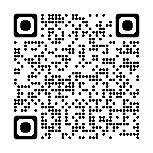 トップページ > オンラインサービス > 申請書 > 保健所 > 受動喫煙対策 > 喫煙可能室設置施設の届出書・変更届出書・廃止届出書「喫煙専用室」「加熱式たばこ専用喫煙室」「喫煙可能室」を設置の既存特定飲食提供施設※1（店内の一部か店内全部か該当の列を御回答ください）「喫煙可能室」を設置の既存特定飲食提供施設※1（店内の一部か店内全部か該当の列を御回答ください）喫煙可能場所□屋内の一部□屋内の一部□屋内（店内）の一部□屋内（店内）の全部技術的基準□たばこの煙が室内から室外に流出しないよう、壁、天井等によって区画されている喫煙可能なたばこの種類□紙巻たばこ及び加熱式たばこ□加熱式たばこの　　み□紙巻たばこ及び加熱式たばこ□紙巻たばこ及び加熱式たばこ禁煙室内で可能な喫煙以外の行為□喫煙のみ（休憩室、会議室、倉庫等として使用していない）□喫煙室内は、喫煙と飲食等が可□喫煙室内は喫煙と飲食等が可。非喫煙部分は飲食のみ□喫煙と飲食等が可標識の掲出□施設の出入口に必要事項が記載された標識を掲示している20歳未満の立入禁止□営業時間外、喫煙目定期以外であっても店内に20歳未満者は一切立ち入らせていない20歳以上の従業員の受動喫煙防止対策保健所への喫煙可能室設置届不要不要□届出済み※届出をお願いします□届出済み※届出をお願いします